DUMFRIES AND COUNTY GOLF CLUBCOMPETITON RESULTJOHNSTONE CUP03/09/2017WINNERS- ERIC & KAREN HENDERSON (D&C)		80-14.4=65.6BEST GROSS SCORE-KEVIN & LINDA ROBERTSON (D&C)	781ST CLASS1ST	LEE STERRIT & LINDA JACK (CRI)				75-8.4=66.62ND	MUIR TOWNSLEY & FIONA ALLISON (D&C) 		72-5=673RD	CRAIG HOUSTON & SHIELA TOWNSLEY (D&C)		82-14.2=67.82ND CLASS1ST	GEORGE & AILEEN GRAHAM (D&C)			85-16.2=68.82ND	SANDRA MCWHIRTER (D&C) & JOHN FURFEY (LOCH)	90-20.6=69.43RD	GRAHAM & TRISH NIVEN				91-20.4=70.6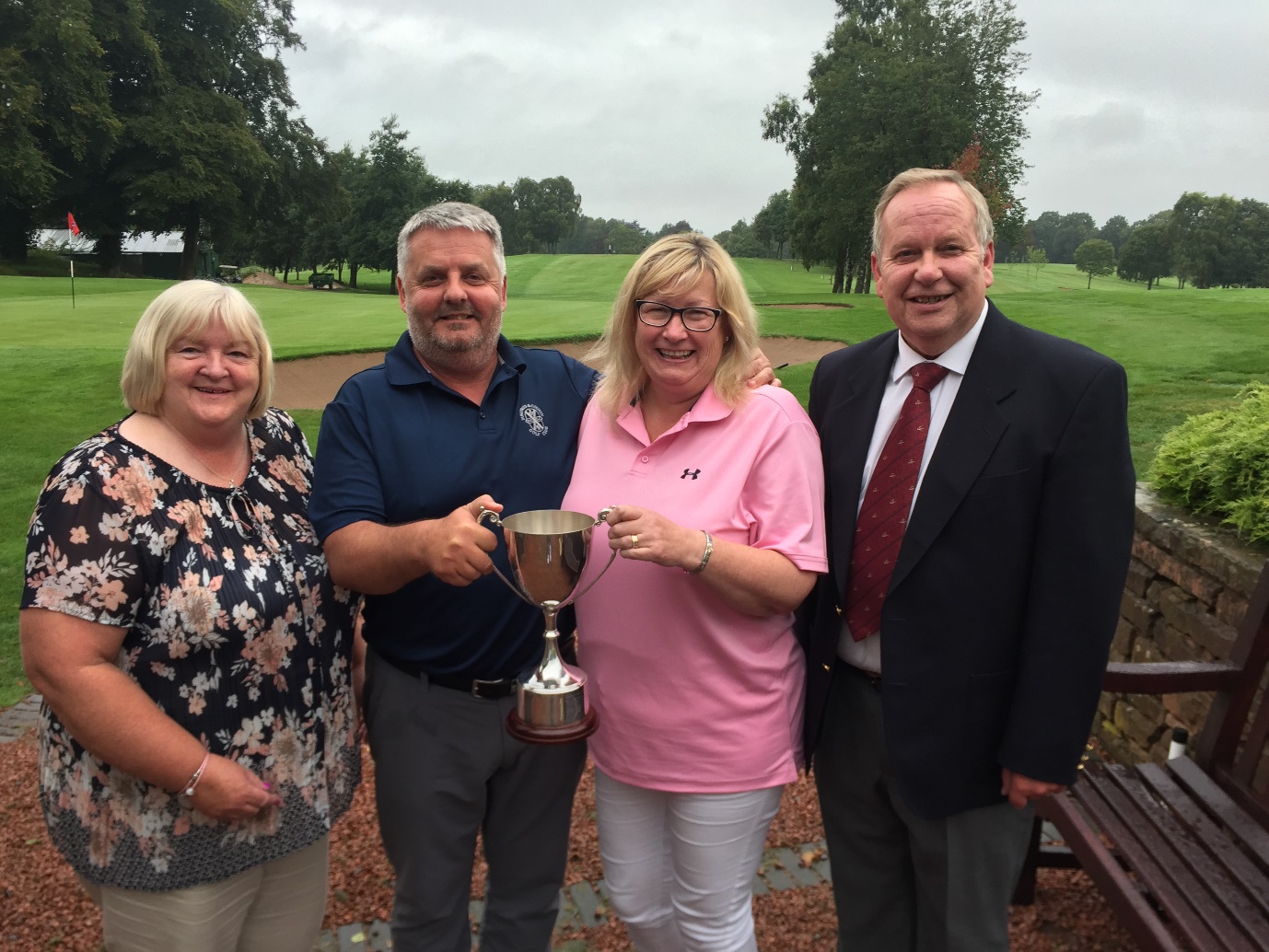 